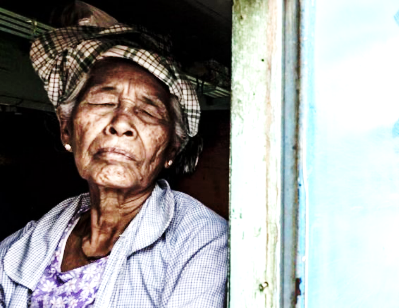 Windows For WidowsA Mission for Christ Jesus toThe People on Culebra Island, Puerto RicoThank you for your support!Your donation partnered us in this very worthy outreach into the lives of people who have needs.They have a need for repairs to their homes and they also have a need to hear the gospel.The Good News they received is becauseyou have heard and responded to their needs!  Just a reminder, the support you sent was not to me, but it was sent to Christ.  It was a gift to Him!  I am sending you this note of thanks, but I assure you He has something much greater for you than I can ever convey!Mark 9:41  For whosoever shall give you a cup of water to drink in my name, because ye belong to Christ, verily I say unto you, he shall not lose his reward. Pastor Zack